 Nani (Osvaldo Azevedo)Var tror du novellen utspelar sig? Hur ser det ut där? Hur är det att leva där?Hur ser pojkens familjeliv ut? Beskriv honom som person.Vad har fått pojken att bli så kall och ond?Varför drog han upp på just berget?Hur förändras pojken under novellens gång?Hur ser man att han förändras?Varför tror du människor såg pojken som elak?Vad har naturen för betydelse?Vad tycker du stenen symboliserar?Finns det likheter mellan pojken och stenen?Varför vill han knuffa ner stenen?Vad symboliserar duvan?Hur beskrivs stenen?Hur förändras pojkens syn på stenen?Varför log han när han drömde?Hur förändras synen på pojken genom novellen?Går det att se likheter mellan miljöbeskrivningar och beskrivningen av pojken?Vad får vi veta genom pojkens sånger?Vad betyder mamman för pojken?Kan man tolka texten på olika sätt? Ge ditt förslag på tolkning.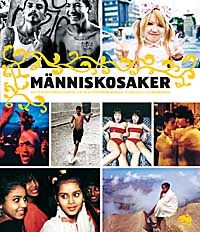 